JUNIOR SCHOOL EDUCATION ASSESSMENT                    2ND TERM 2024                      GRADE 8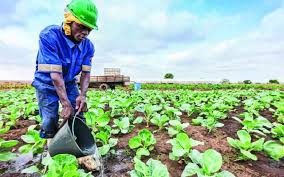 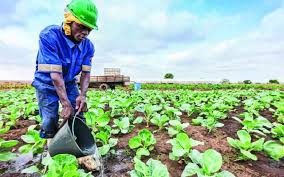 NAME: _______________________________________________________SCHOOL: _____________________________________________________ASSESSMENT NUMBER ____________________ DATE___________________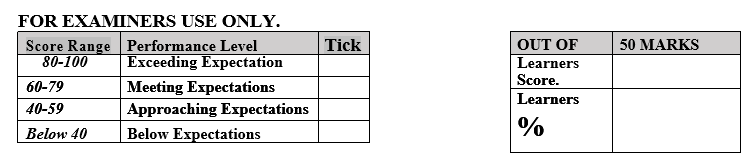 LEARNER’S INSTRUCTIONSWrite your name, School, Assessment Number and the exam date in the spaces provided above.Answer all the questions in this paper.Any rough work must be done in this paper.All your answers must be written in the spaces provided in the question paper.Writing and giving relevant examples is highly recommended.It’s highly recommended to draw illustrations when explaining a concept.Learners should check the question paper to ascertain that all the pages are printed as indicated and that no questions are missing.Your answers must be clearly written (Legible) and well organized.Use blue or black pens when writing answers and a pencil when drawing.Learners must answer the questions in English.Observe the following diseased plants carefully. Identify the following effects of vegetables crops attacked by pests and diseases.(6 mks)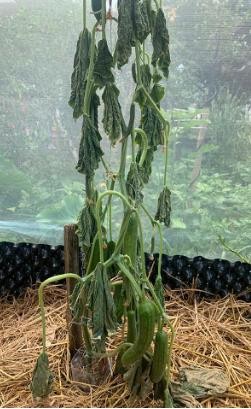 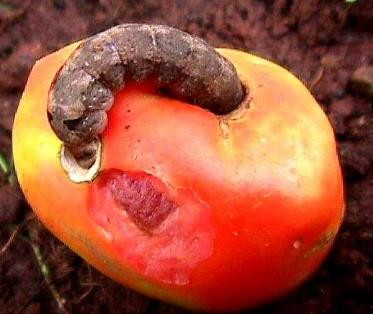 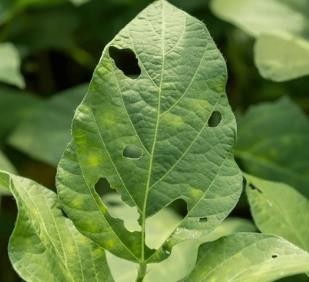  State five ways used to Control of pests and diseases on vegetables crops. (5 mks)………………………………………………………………………………………..……………………………………………………………………………………….Grace is a fish farmer from Lake Victoria. Identify three processes she carries out to prepare fresh fish for transportation, storage and consumption.(3 mks)……………………………………………..…………………………………………….Abraham visited a fish processing site and took the following photographs. Identify the process or activity taking place in each picture.(4 mks)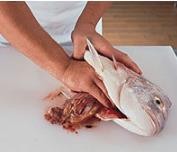 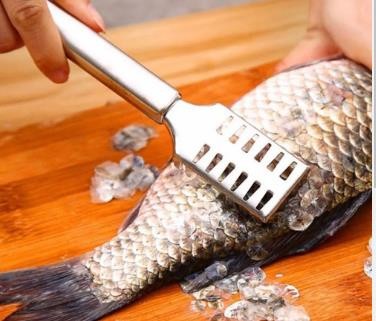 Name four practices carried out to dress a poultry carcass.(4 mks)…………………………………………………………………………………..…………………………………………………………………………………..State two Methods used in preserving milk. (2 mks)………………………………………………………………………………………….Mention three  Methods used to preserve meat. (3 mks)…………………………………………………………………………………………What is the importance of preserving milk and meat? (2 mks)……………………………………………………………………………………………………………………………………………………………………………….……State five methods of soil conservation in agricultural environment. (5 mks)………………………………………………………………………………….……………………………………………………………………………….State two components of agriculture and nutrition. (2 mks)……………………………………………………………………………….……………………………………………………………………………….Mention five  causes of Soil Pollution in Farming.(5 mks)………………………………………………………………………………………………………………………………………………………………Identify the following method of soil conservation in farming. (5 mks)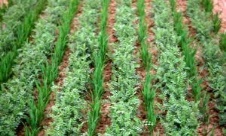 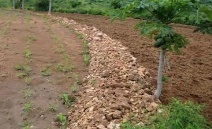 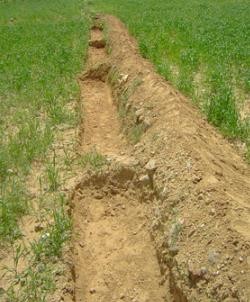 State two  importance of Farm layout. (2 mks)………………………………………………………………………………………………..………………………………………………………………………………………………..Mention four Local available material that can be used to make a farm model in school. (4 mks)……………………………………………………….………………………………………………………..State five methods of harvesting and storing water for farming purposes. (5 mks)………………………………………………………..………………………………………………………..Outline five Factors to consider when setting up a water harvesting and storage unit at home or at  school.(5 mks)…………………………………………………………………………………………………………………………………………………………………………………………………….State five Importance of harvesting and storing water.( 5mks)…………………………………………………………………………………………………………………………………………………………………….……State four Maintenance practices of water harvesting and storage structures.(4 mks)……………………………………………………………………………………………………………………………………………………………………………..................State three Uses of water harvested and stored on the farm.(3 mks)…………………………………………………………………..…………………………………………………………………..In Kenya we have various types of water tanks made from various materials. Mention three types of water storage tanks.(3mks)……………………………………….……………………………………….Davis, a grade 8 learner wants to start an innovative gardens at home, state five ways in which the innovative gardens would benefit him. (5 mks) ………………………………………………………………………………………..………………………………………………………………………………………… (3 Marks)Discuss three farming practices that pollute soil?a)________________________________________________________b)_________________________________________________________c) _________________________________________________________(2 Marks)Anita, a grade 8 student keeps some poultry at home as shown below. 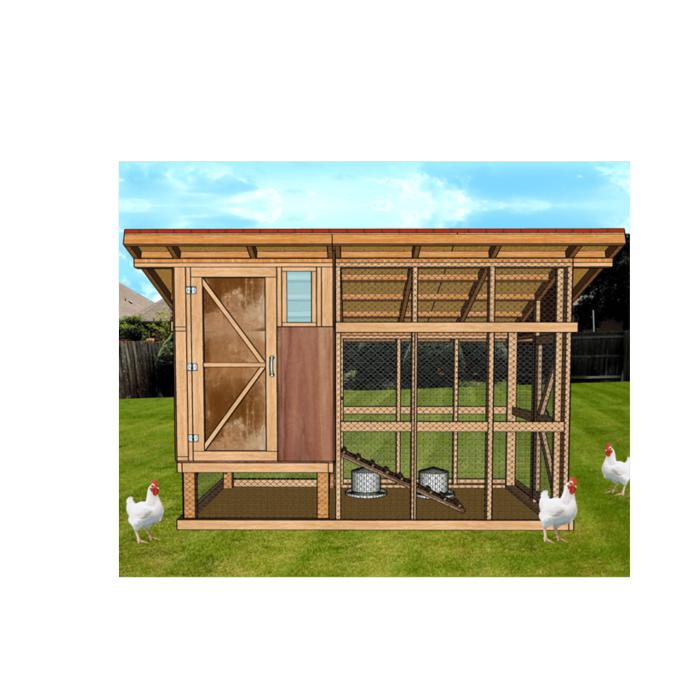 State three routine practices she most likely uses.____________________________________________________________________________________________________________________(6 Marks)Grade 7 learners were asked by their teacher to state and explain the practices carried out during minimum tillage. What answers do you think they gave?i.____________________________________________________________________________________________________________________________________________________________________________ii.____________________________________________________________________________________________________________________________________________________________________________iii.___________________________________________________________________________________________________________________________________________________________________________25.  State the meaning of Agroforestry.(1 Marks)(2 Marks)State two ways by which innovative lights are used to scare birds._______________________________________________________________________________________________________________(1 Marks)27.  Identify the type of seedbed mainly used to conserve moisture.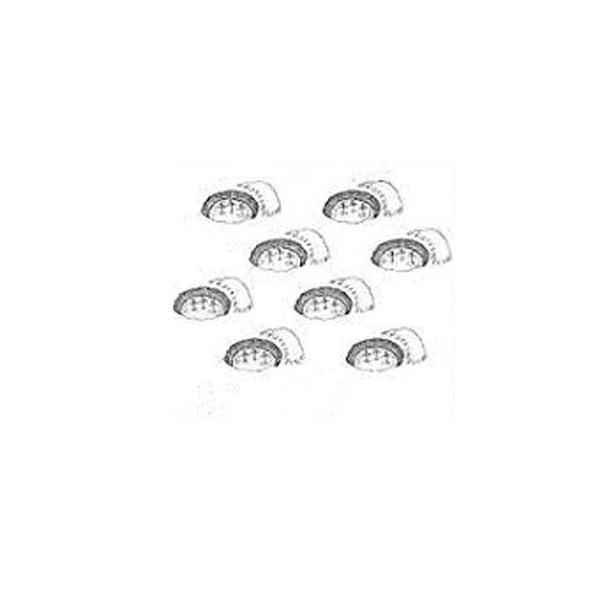  (2 Marks)During a classroom discussion grade 7 learners were requested to define the term agroforestry. What do you think they gave as an answer?____________________________________________________________________________________________________________________________________________(2 Marks)Name two common weeds.…..................................................................…..................................................................(2 Marks)What are the two types of seedbeds that may be used to conserve soil moisture?_______________________________________________________________________________________________________________________________(2 Marks)List two examples of minimum tillage practices.________________________________________________________________________________________(1 Marks)Define the following term.Conservation _______________________________________________________________(5 Marks)Name five factors to consider when planning  to plant crops.________________________________________________________________________________________________________________________________________________________________________________________________________________________________________________________________________(1 Marks)34.  Identify the domestic animal in the picture below.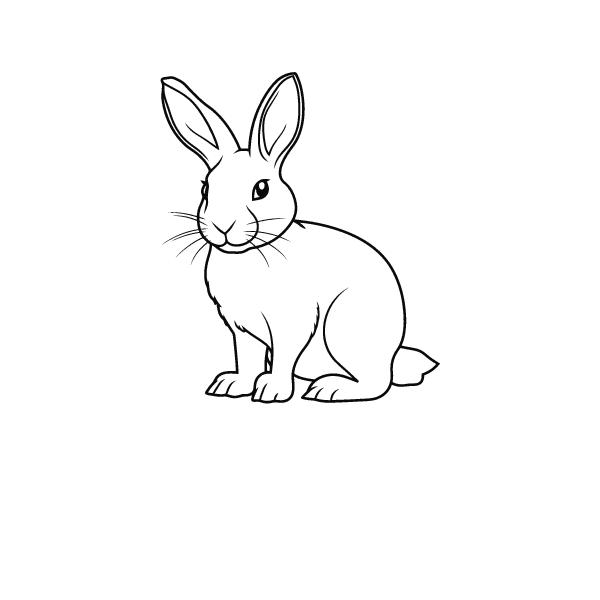 (2 Marks)State two activities that increase the rate of soil erosion.________________________________________________________________________________________________________(3 Marks)Apart from sunken bed, name three other structures that farmers use to retain water in the farm.__________________________________________________________________________________________________________________________________37.  A sickle as a farm tool is used for ….........................................................................	(1 Marks)(4 Marks)During a discussion, grade 7 learners were asked to discuss ways of conserving water. what answers dis they give?i.____________________________________________________________ii.____________________________________________________________iii._____________________________________________________________iv._____________________________________________________________(2 Marks)39.  Name the types of soil erosion marked X and Y in the diagram below.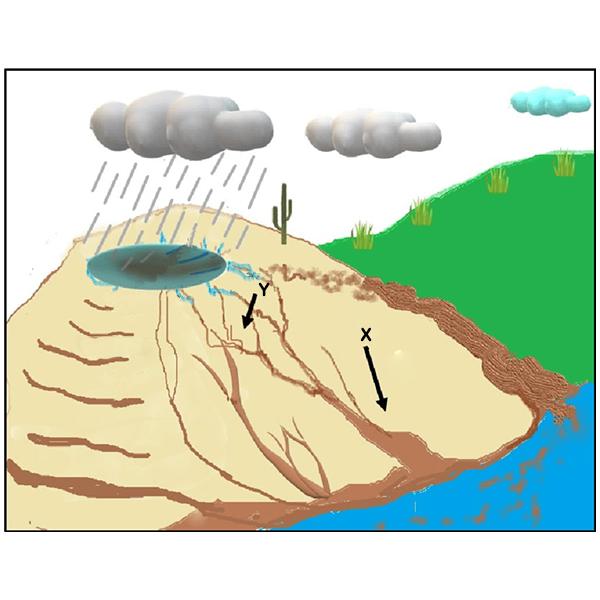 (2 Marks)Define the following term.Water conservation __________________________________________________________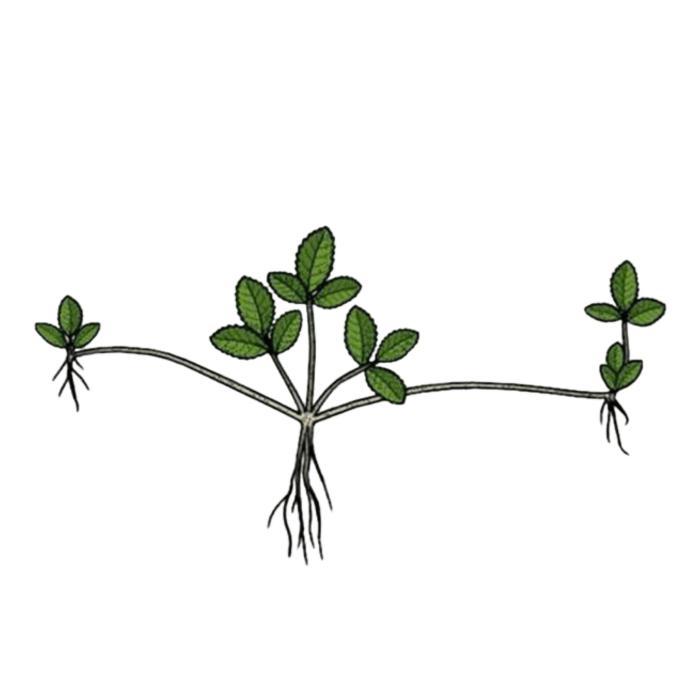 (2 Marks)The diagram below shows a creeping crop. Name two examples of such cro(2 Marks)Identify two trees that are suitable for agroforestry.___________________________________________________________________________________________________